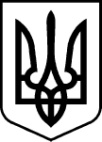 УЖГОРОДська районна державна адміністраціяЗАКАРПАТСЬКОЇ ОБЛАСТІУЖГОРОДСЬКА РАЙОНна ВІЙСЬКОВА адміністраціяЗАКАРПАТСЬКОЇ ОБЛАСТІРОЗПОРЯДЖЕННЯ___01.11.2023___                        м. Ужгород                                № __105______Про районний план захисту та забезпечення безпеки та стійкості критичної інфраструктуриВідповідно до статей 4, 8, 15, 28  Закону України „Про правовий режим воєнного стану”, Закону України „Про критичну інфраструктуру”, статей 6, 39, 41 Закону України „Про місцеві державні адміністрації”, указів Президента України: від 24 лютого 2022 року № 64/2022 „Про введення воєнного стану в Україні”, від 24 лютого 2022 року № 68/2022 „Про утворення військових адміністрацій”, від 26 липня 2023 року № 451/2023 „Про продовження строку дії воєнного стану в Україні”, розпорядження Кабінету Міністрів України від 19 вересня 2023 року № 825-р „Про затвердження Національного плану захисту та забезпечення безпеки та стійкості критичної інфраструктури”, розпорядження в. о. голови Закарпатської обласної державної адміністрації – начальника обласної військової адміністрації від 23.10.2023 № 929 „Про Регіональний план захисту та забезпечення безпеки та стійкості критичної інфраструктури”, з метою посилення стійкості населення до припинення надання життєво важливих функцій та/або послуг  З О Б О В ’ Я З У Ю:Затвердити районний план захисту та забезпечення безпеки та стійкості критичної інфраструктури, що додається.Визначити відділ з питань цивільного захисту районної державної адміністрації – районної військової адміністрації відповідальним структурним підрозділом за здійснення заходів із питань захисту критичної інфраструктури.3. Контроль за виконанням цього розпорядження покласти на заступника голови державної адміністрації – начальника військової адміністрації      Дупина В. М.Голова  державної  адміністрації   –начальник військової адміністрації                                       Юрій ГУЗИНЕЦЬ 